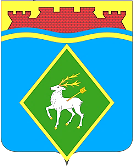 РОССИЙСКАЯ ФЕДЕРАЦИЯРОСТОВСКАЯ ОБЛАСТЬМУНИЦИПАЛЬНОЕ ОБРАЗОВАНИЕ «БЕЛОКАЛИТВИНСКОЕ ГОРОДСКОЕ ПОСЕЛЕНИЕ»АДМИНИСТРАЦИЯ БЕЛОКАЛИТВИНСКОГО ГОРОДСКОГО ПОСЕЛЕНИЯПОСТАНОВЛЕНИЕот 22.02.2024	№ 70г.  Белая КалитваОб утверждении бюджетного прогноза  Белокалитвинского городского поселения на период 2024-2031 годов В соответствии со статьей 1701 Бюджетного кодекса Российской Федерации, решением Собрания депутатов Белокалитвинского городского поселения от 30 августа 2007 года № 86 «Об утверждении Положения о бюджетном процессе в Белокалитвинском городском поселении», постановлением Администрации Белокалитвинского городского поселения от 29.02.2016 года № 66 «Об утверждении Правил разработки и утверждения бюджетного прогноза Белокалитвинского городского поселения на долгосрочный период», Администрация Белокалитвинского городского поселения п о с т а н о в л я е т:Утвердить бюджетный прогноз Белокалитвинского городского поселения на период 2024-2031 годов согласно приложению к настоящему постановлению.Признать утратившими силу: постановление Администрации Белокалитвинского городского поселения от 24.02.2021 года № 36 «Об утверждении бюджетного прогноза Белокалитвинского городского поселения на период 2021-2026 годов»; постановление Администрации Белокалитвинского городского поселения от 25.02.2022 года № 70 «О внесении изменений в постановление Администрации Белокалитвинского городского поселения от 24.02.2021 года  № 36»; постановление Администрации Белокалитвинского городского поселения от 10.02.2023 года № 60 «О внесении изменений в постановление Администрации Белокалитвинского городского поселения от 24.02.2021 года  № 36»;3. Настоящее постановление вступает в силу со дня его официального опубликования.4. Контроль за выполнением постановления оставляю за собой.Приложение 1к постановлениюАдминистрации Белокалитвинскогогородского поселенияот 22.02.2024 № 70Основные параметры варианта долгосрочного прогноза,определенных в качестве базовых для целей долгосрочного бюджетного планирования*В 2024-2026 годах учтены показатели в соответствии с прогнозом социально-экономического развития Белокалитвинского городского поселения на период до 2026 года, утвержденные распоряжением Администрации Белокалитвинского городского поселения от 14.11.2023 № 257 «О прогнозе социально-экономического развития Белокалитвинского городского поселения на 2024-2026 годы».2. Прогноз основных характеристик бюджета Белокалитвинского городского поселения Белокалитвинского района(млн. рублей)2.1. Показатели финансового обеспечения муниципальных программ Белокалитвинского городского поселения                                                                                                                                                                                (млн. рублей) <1> Плановые бюджетные ассигнования, предусмотренные за счет средств бюджета Белокалитвинского городского поселения Белокалитвинского района и безвозмездных поступлений в бюджет Белокалитвинского городского поселения Белокалитвинского района. <2> Объем бюджетных ассигнований на 2024 год соответствует решению Собрания депутатов Белокалитвинского городского поселения  от 25.12.2023  № 90 «О бюджете Белокалитвинского городского поселения Белокалитвинского района на 2024 год и на плановый период 2025 и 2026 годов» по состоянию на 1 января 2024 года. Примечание.Х – не подлежит заполнению. Основные подходы к формированию бюджетной политикиБелокалитвинского городского поселения на период 2024-2031 годовБюджетный прогноз Белокалитвинского городского поселения на период 2024-2031 годов разработан на основе варианта прогноза социально-экономического развития Белокалитвинского городского поселения на период до 2026 года, утвержденного распоряжением Администрации Белокалитвинского городского поселения от 14.11.2023 № 257.При расчете прогнозных показателей налоговых и неналоговых доходов учитывались изменения в законодательстве о налогах и сборах Российской Федерации и Ростовской области и бюджетном законодательстве Российской Федерации, ожидаемые в прогнозном периоде.Расчет прогнозных показателей дефицита (профицита), источников его финансирования и муниципального долга Белокалитвинского городского поселения осуществлен исходя из ограничений по размеру дефицита и уровню муниципального долга, установленных Бюджетным кодексом Российской Федерации, а также с учетом нормативных правовых актов, регулирующих бюджетные правоотношения.В прогнозируемом периоде будет продолжена взвешенная долговая политика.Бюджетная политика Белокалитвинского городского поселения на долгосрочный период будет направлена на обеспечение решения приоритетных задач социально-экономического развития Белокалитвинского городского поселения при одновременном обеспечении устойчивости и сбалансированности бюджетной системы.Основные подходы в части собственных (налоговых и неналоговых) доходовСобственные налоговые и неналоговые доходы бюджета Белокалитвинского городского поселения Белокалитвинского района к 2031 году увеличатся в 1,3 раза к уровню 2024 года.В период 2020 – 2021 годов введены меры поддержки пострадавшим отраслям экономики в условиях распространения коронавирусной инфекции по налогу на имущество организаций, патентной и упрощенной системам налогообложения.Налоговые и неналоговые доходы спрогнозированы в соответствии с положениями Бюджетного кодекса Российской Федерации и Налогового кодекса Российской Федерации.При прогнозировании собственных налоговых и неналоговых доходов учтены тенденции, сложившиеся в предыдущие годы, влияние геополитических факторов на социально-экономическое развитие Российской Федерации в целом. На долгосрочную перспективу с учетом изменения внешних и внутренних условий развития российской экономики приоритетным направлением налоговой политики определены меры, принимаемые для обеспечения роста инвестиционной активности, обеспечения условий для развития субъектов малого и среднего предпринимательства, повышения уровня жизни населения.Основные подходы в части межбюджетных отношенийПроводимая на областном и районном уровнях политика в области межбюджетных отношений направлена на повышение финансовой самостоятельности и ответственности органов местного самоуправления муниципальных образований. Особое внимание будет уделяться повышению эффективности предоставления и расходования межбюджетных трансфертов местным бюджетам, а также повышению ответственности органов местного самоуправления за допущенные нарушения при расходовании средств областного и районного бюджетов.Основные подходы в части расходовЭффективная бюджетная политика является непременным условием адаптации экономики к новым реалиям.Важной задачей в бюджетной сфере является определение баланса между необходимостью жить по средствам и созданием бюджетных стимулов для возобновления роста.На 2024 – 2026 годы расходы учтены в соответствии с проектом решения Собрания депутатов Белокалитвинского городского поселения о бюджете Белокалитвинского городского поселения Белокалитвинского района на 2024 год и на плановый период 2025 и 2026 годов. В соответствии с решением Собрания депутатов Белокалитвинского района от 30.08.2007 № 86 «Об утверждении Положения о бюджетном процессе в Белокалитвинском городском поселении» бюджет Белокалитвинского городского поселения составляется на основе муниципальных программ Белокалитвинского городского поселения.Доля расходов бюджета Белокалитвинского городского поселения, формируемых в рамках муниципальных программ Белокалитвинского городского поселения, ежегодно планируется более 90 процентов в общем объеме расходов бюджета Белокалитвинского городского поселения.Основным инструментом достижения национальных целей развития, установленных Указом Президента Российской Федерации от 07.05.2018 № 204 «О национальных целях и стратегических задачах развития Российской Федерации на период до 2024 года» и от 21.07.2020 № 474 «О национальных целях развития Российской Федерации на период до 2030 года», будут являться региональные проекты, направленные на реализацию федеральных проектов, входящих в состав национальных проектов.Осуществление регулярного мониторинга и контроля хода реализации мероприятий обеспечит получение конечного результата региональных проектов, направленных на реализацию федеральных проектов, входящих в состав национальных проектов. Это позволит сформировать ресурс на финансирование стратегических целей развития Белокалитвинского городского поселения. Реализация указов Президента Российской Федерации от 07.05.2018      
№ 204 и от 21.07.2020 № 474 будет осуществляться путем развития института муниципальных программ на проектных принципах управления. С учетом интеграции реализуемых в рамках данного указа региональных проектов, муниципальные программы Белокалитвинского городского поселения Белокалитвинского района должны стать простым и эффективным инструментом организации как проектной, так и текущей деятельности органов местного самоуправления, отражающим взаимосвязь затраченных ресурсов и полученных результатов.Основные подходы к долговой политикеВажнейшей задачей является обеспечение уровня муниципального долга, позволяющего Белокалитвинскому городскому поселению  обслуживать долговые обязательства и исполнять расходные обязательства.Учитывая сбалансированность бюджета Белокалитвинского городского поселения Белокалитвинского района, в 2024-2031 годах не планируется привлечение кредитных ресурсов.Глава Администрации Белокалитвинского городского поселенияВерно:Начальник общего отдела Н.А. ТимошенкоМ.В.Баранникова№п/пНаименование показателяЕдиница измеренияГод периода прогнозированияГод периода прогнозированияГод периода прогнозированияГод периода прогнозированияГод периода прогнозированияГод периода прогнозированияГод периода прогнозированияГод периода прогнозирования№п/пНаименование показателяЕдиница измерения202420252026202720282029203020311.Фонд заработной платыВ действующих ценах, всегомлн. рублей6 737,97 241,57 748,18 308,78 909,89 554,410 245,710 987,0процентов к предыдущему году108,2107,5107,0107,2107,2107,2107,2107,22.Прибыль прибыльных предприятийв действующих ценахмлн. рублей890,6984,11087,41201,61 327,71 467,11 621,11 791,2темп роста в действующих ценахпроцентов к предыдущему году104,8110,5110,5110,5110,5110,5110,5110,5Наименование показателяГод периода прогнозированияГод периода прогнозированияГод периода прогнозированияГод периода прогнозированияГод периода прогнозированияГод периода прогнозированияГод периода прогнозированияГод периода прогнозированияГод периода прогнозированияНаименование показателя202420242025202620272028202920302031Показатели бюджета Белокалитвинского городского поселения Белокалитвинского районаПоказатели бюджета Белокалитвинского городского поселения Белокалитвинского районаПоказатели бюджета Белокалитвинского городского поселения Белокалитвинского районаПоказатели бюджета Белокалитвинского городского поселения Белокалитвинского районаПоказатели бюджета Белокалитвинского городского поселения Белокалитвинского районаПоказатели бюджета Белокалитвинского городского поселения Белокалитвинского районаПоказатели бюджета Белокалитвинского городского поселения Белокалитвинского районаПоказатели бюджета Белокалитвинского городского поселения Белокалитвинского районаПоказатели бюджета Белокалитвинского городского поселения Белокалитвинского районаПоказатели бюджета Белокалитвинского городского поселения Белокалитвинского районаДоходы, в том числе:Доходы, в том числе:407,5372,9267,4274,3281,6289,2297,0305,1налоговые и неналоговые доходыналоговые и неналоговые доходы185,0191,6198,4205,4212,7220,3228,1236,2безвозмездные поступлениябезвозмездные поступления222,5181,368,968,968,968,968,968,9РасходыРасходы407,5372,9267,4274,3281,6289,2297,0305,1Дефицит/профицитДефицит/профицит0,00,00,00,00,00,00,00,0Источники финансирования дефицита бюджетаИсточники финансирования дефицита бюджета0,00,00,00,00,00,00,00,0Муниципальный долгМуниципальный долг0,00,00,00,00,00,00,00,0Расходы на финансовое обеспечение реализации муниципальных программ Белокалитвинского городского поселения <1>  Расходы на финансовое обеспечение реализации муниципальных программ Белокалитвинского городского поселения <1>  Расходы на финансовое обеспечение реализации муниципальных программ Белокалитвинского городского поселения <1>  Расходы на финансовое обеспечение реализации муниципальных программ Белокалитвинского городского поселения <1>  Расходы на финансовое обеспечение реализации муниципальных программ Белокалитвинского городского поселения <1>  Расходы на финансовое обеспечение реализации муниципальных программ Белокалитвинского городского поселения <1>  Расходы на финансовое обеспечение реализации муниципальных программ Белокалитвинского городского поселения <1>  Расходы на финансовое обеспечение реализации муниципальных программ Белокалитвинского городского поселения <1>  Расходы на финансовое обеспечение реализации муниципальных программ Белокалитвинского городского поселения <1>  Наименование муниципальной программыБелокалитвинского городского поселенияГод периода прогнозированияГод периода прогнозированияГод периода прогнозированияГод периода прогнозированияГод периода прогнозированияГод периода прогнозированияГод периода прогнозированияГод периода прогнозированияНаименование муниципальной программыБелокалитвинского городского поселения2024 <2>2025 2026 2027 2028 202920302031123456789Социальная поддержка граждан0,60,60,60,40,40,40,40,4Развитие культуры и туризма57,447,847,928,228,228,228,228,2Обеспечение доступным и комфортным жильем населения Белокалитвинского городского поселения75,20,50,5ХХХХХРазвитие транспортной системы68,8161,043,424,824,824,824,824,8Обеспечение качественными жилищно-коммунальными услугами населения Белокалитвинского городского поселения58,650,448,91,71,71,71,71,7Энергоэффективность и развитие энергетики7,42,00,10,00,00,00,00,0Благоустройство территории Белокалитвинского городского поселения50,450,850,336,036,036,036,036,0Защита населения и территории от чрезвычайных ситуаций, обеспечение пожарной безопасности и безопасности людей на водных объектах4,64,64,62,92,92,92,92,9 Муниципальная политика0,70,73,90,50,50,50,50,5Управление муниципальными финансами и создание условий для эффективного управления муниципальными финансами40,941,141,124,524,524,524,524,5 Управление муниципальным имуществом1,81,21,20,50,50,50,50,5Формирование современной городской среды на территории Белокалитвинского городского поселения Белокалитвинского района37,93,49,4ХХХХХОхрана окружающей среды в Белокалитвинском городском поселении2,02,12,5ХХХХХИтого406,3366,2254,4119,5119,5119,5119,5119,5